111年度「產業園區產業輔導創新計畫」-人才培育課程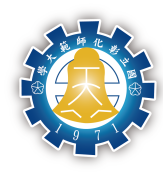 【智慧工具機產業與智慧製造創新計畫】主辦單位：經濟部工業局執行單位：國立彰化師範大學創新育成中心協辦單位：台中工業區服務中心【課程日期】111年9月15日（星期四 上午9:00-12:00；下午13:30-16:30【課程地點】台中工業區環境保護中心105會議室（台中市工業區工業27路17號）【課程對象】區內廠商【報名方式】請務必於9/14前傳送報名表，本課程全程免費，敬備餐盒。【課程內容】【講師介紹】111年度「產業園區產業輔導創新計畫」-人才培育課程【智慧工具機產業與智慧製造創新計畫】報名表個人資料蒐集、處理、利用告知暨同意書因受經濟部工業局委託執行/辦理工業區計畫之事由，蒐集、處理及利用您所提供，或未來將提供的個人資料，茲依據個人資料保護法（以下稱個資法）第8條規定告知下列事項：蒐集目的：1.辦理本次活動及相關行政管理。2.寄送金屬工業研究發展中心舉辦之活動或產業相關之訊息。3.工業區服務中心提供相關活動或產業資訊。（二）個資類別：辨識個人者如姓名、職稱、聯絡方式、地址等，現行之受僱情形如公司名稱、部門、職稱等。（三）利用期間：至蒐集目的消失為止。（四）利用地區：除蒐集之目的涉及國際業務或活動外，本中心僅於中華民國領域內利用您的個人資料。（五）利用對象及方式：於蒐集目的之必要範圍內，利用您的個人資料。（六）當事人權利：您可向報名窗口行使查詢或請求閱覽、製給複製本、補充或更正、停止蒐集處理利用或刪除您的個人資料之權利。（七）不同意之權益影響：若您不同意提供個人資料，本中心將無法為您提供特定目的之相關服務。本人已閱讀並了解上述之告知事項，並同意在符合上述告知事項範圍內蒐集、處理及利用本人個人資料。日期時間課程介紹課程講師9/14（四）13:00~13:30報到林亭安｜Jcard專案經理陳國軒｜NFT專案經理9/14（四）13:30~16:30元宇宙與區塊鏈林亭安｜Jcard專案經理陳國軒｜NFT專案經理【聯絡窗口】國立彰化師範大學創新育成中心04-723-2105分機7273 黃紹銘業務經理【報名方式】傳真：（04）712-9180 /E-mail：andrew0516@cc.ncue.edu.tw【聯絡窗口】國立彰化師範大學創新育成中心04-723-2105分機7273 黃紹銘業務經理【報名方式】傳真：（04）712-9180 /E-mail：andrew0516@cc.ncue.edu.tw【聯絡窗口】國立彰化師範大學創新育成中心04-723-2105分機7273 黃紹銘業務經理【報名方式】傳真：（04）712-9180 /E-mail：andrew0516@cc.ncue.edu.tw【聯絡窗口】國立彰化師範大學創新育成中心04-723-2105分機7273 黃紹銘業務經理【報名方式】傳真：（04）712-9180 /E-mail：andrew0516@cc.ncue.edu.tw姓名林亭安陳國軒經歷思偉達｜Jcard專案經理5年的加密貨幣、區塊鏈研究經驗@croupier.lab社群創辦人SELF TOKEN品牌大使DeFi項目社群負責人時代基金會2020未來創業人Light Retrievers共同創辦人思偉達創新科技股份有限公司－NFT專案經理-行銷業務部門霹靂國際多媒體股份有限公司－顧問，總經理室-元宇宙專案小組台灣紅牛Red Bull-校園品牌經理，消費者收集部門專長加密幣/NFT項目研究NFT專案管理市場行銷策略競爭品牌分析品牌口碑行銷課程名稱元宇宙與區塊鏈元宇宙與區塊鏈元宇宙與區塊鏈元宇宙與區塊鏈元宇宙與區塊鏈公司名稱電話通訊地址傳真姓名姓名部門職稱職稱飲食需求□ 葷食□ 素食□ 葷食□ 素食□ 葷食□ 素食□ 葷食□ 素食□ 葷食□ 素食